BULLETIN D’INSCRIPTION : EXPOSITION DU MOIS DE                   Inscription : Formulaire d’adhésion sur le site. Pour les adhérents à jour de leur cotisation annuelle, seul le droit d’accrochage sera à payer le jour du dépôt des œuvres. 1ère Toile : format 0 à 8 : 10 € - format 10 à 25 : 16 € - format 30 et au-delà : 30 €  - voir lien « droits accrochage »	Sculptures : moins de 50 cm : 8 € - de 50 cm à 1 m : 10 € - plus de 1 m : 15 €Après lecture du règlement sur le site, j’en accepte les clauses – Lu et approuvé   oui  non		Nom :          	Prénom :      Adresse :      	Code postal :       	Ville :      	Téléphone :       	Courriel :      Les permanences sont assurées par les artistes. Cochez dans le tableau ci-dessous les plages horaires que vous proposez d’assurer, les dates retenues vous seront confirmées le jour du dépôt.  A remplir lors du dépôt des œuvres sélectionnées par le jury -  à conserver au retrait des œuvresAprès avoir inséré vos photos dans l’ordre de votre tableau de saisie des noms, vérifiez que votre document est totalement rempli, et vous sauvegarderez votre document selon le format de fichier sur votre ordinateur. Si vous avez besoin d’aide, vous trouverez sur le site une « aide à la saisie des photos ».nomdel’artiste-annéeexpo-moisexpo.doc   exemple : prunelle-2019-01.doc Editez la page 1 afin de la présenter lors du dépôt des œuvres sélectionnées par le jury. Les œuvres devront être conformes à ce qui est écrit sur le formulaire d’inscription (titre, format, prix, sèche, avec système d’accrochage). Aucune modification ne sera acceptée le jour du dépôt afin de faciliter le travail des organisateurs. La date de dépôt vous sera communiquée par mail 15 jours avant l’exposition.Envoyez votre fichier, au mail de l’Association : levesinart@gmail.com selon le format indiqué.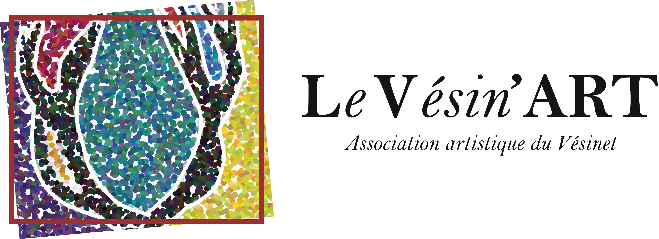 3 Avenue des Pages - 78110 Le Vésinetlevesinart@gmail.comTitres des œuvres de taille inférieure ou égale à 130 cm en largeur photos à copier dans les cadres page 2Technique(Peinture, photo, sculpture, autre)Format Format Prix de vente des oeuvresDroit d’accrochage à régler au dépôt des oeuvresTitres des œuvres de taille inférieure ou égale à 130 cm en largeur photos à copier dans les cadres page 2Technique(Peinture, photo, sculpture, autre)hauteur      largeurPrix de vente des oeuvresDroit d’accrochage à régler au dépôt des oeuvresMardiMercrediJeudiVendrediSamedidimanche11 h à 15 h 3015 h 30 à 19 hTitres des œuvres TechniqueFormatFormatPrix de vente 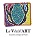 Le Vésin’ART3 Av des PagesLe VésinetTitres des œuvres Techniquehauteur      largeurPrix de vente Le Vésin’ART3 Av des PagesLe VésinetLe Vésin’ART3 Av des PagesLe VésinetLe Vésin’ART3 Av des PagesLe VésinetNom :Nom :Prénom :Prénom :Nom de l’artiste :      Site : www      Ecrire votre texte ci-dessous :Photo 1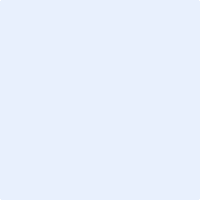 Photo 2Photo 3  Photo 4Photo 5Photo 6